SUBJECT: NAVIGATING RETAIL MATH eLEARNINGIt’s here, the Retail Math eLearning course is live on bebe University. The course will improve our results and strategies by enabling a better understanding of key merchant concepts. The business decisions we make will be stronger. We will understand our customer more fully through our data-driven results. We will exceed her expectations. COURSE PREVIEW: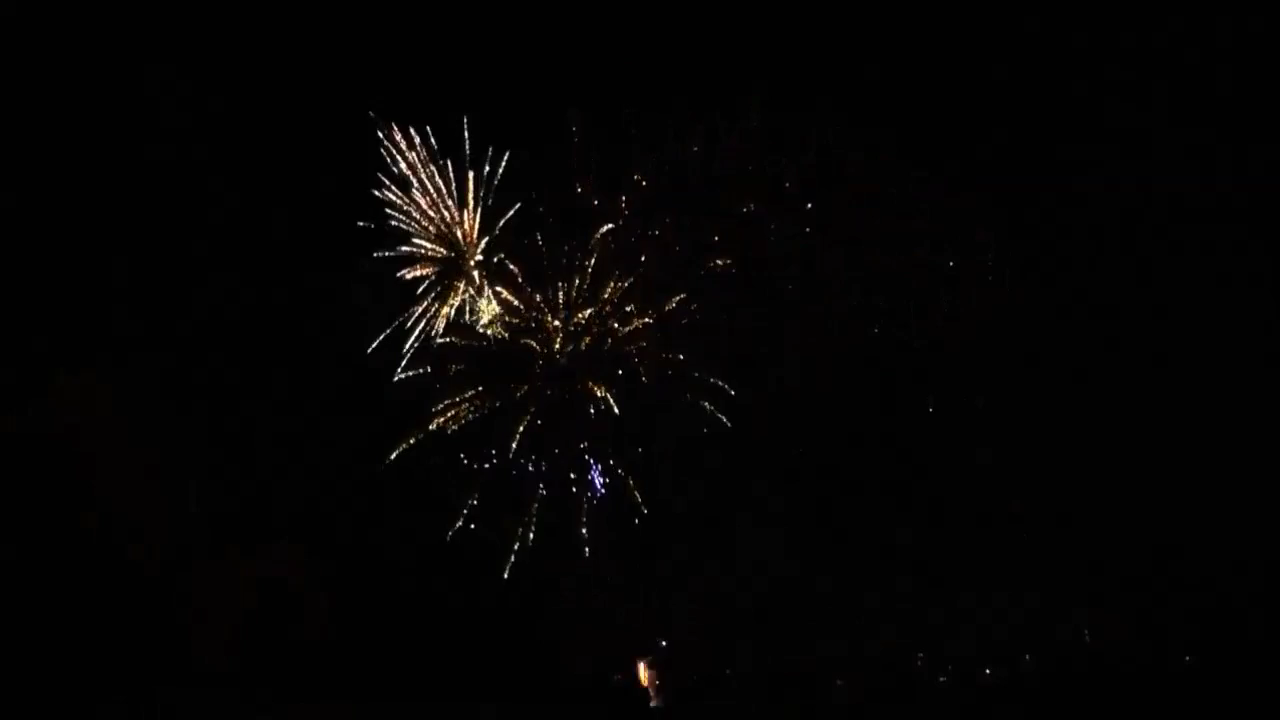 Double click to play video. Get started and login for 10-minutes (or 1 lesson) this week, and be sure to review: Navigation LessonRetail Math Training ObjectivesBrowse the Course Map / TrackerQuestions on this course? Contact [name here], [position here], at [email address here]@bebe.comDATEOBJECTIVEAUDIENCEAUDIENCEAUDIENCEDATEOBJECTIVEallteam leadsmerchantLaunch weekHighlight key navigation features, build learner engagementx